9/6/2020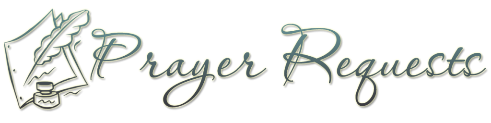 View all past prayer requests on our website Dave & Sue Fritts & family strength and healingOur brothers and sisters in Christ around the worldChristians in China being persecutedThe boys that Rob is ministering toPresident, Vice President, Congress, The President’s CabinetThe rising number of Coronavirus infections and death rateThe Corather’s familyRoss Wright is having issues with his platelets being to low. Waiting on the results from a bone marrow test.Victor had doctor visits and the reports were good and follow ups to come. He has a minor surgery Wednesday.Lisa and Bev with their battle with cancerBrenda having knee issuesFred’s vision seems to be better Tammy and family